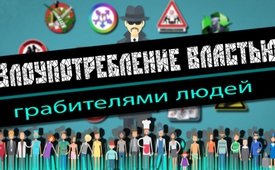 Злоупотребление властью грабителями людей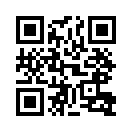 К наитягчайшим преступлениям относится злоупотребление властью. Почему злоупотребление властью? Где это наблюдается и как оно совершается в отдельных областях? В фильме Вы об этом узнаете больше.К наитягчайшим преступлениям относится злоупотребление властью. Почему злоупотребление властью? Очень просто: потому что каждый наделённый властью человек воздействует ею на людей. 
От того, над сколькими людьми властвует человек, может зависеть и уровень его преступления.
Например, Пентагон и НАТО путем злоупотребления властью в нынешнее время навлекают страдания на всё население мира. Как собственно они злоупотребляют властью? 

Тем, что всё больше удаляются от изначальной задачи обороны и самовольно превращаются в «пакт о нападении». СМИ содействуют этому злоупотреблению тем, что вместо того, чтобы публично раскрывать эти криминальные несоответствия, их ещё и прикрывают, оправдывают, восхваляют и тем самым целые народы настраивают на войну. 

Юстиция, в свою очередь, поддерживает это злоупотребление властью пассивным молчанием, то есть неисполнением профессионального долга.
Злоупотребление властью также является тягчайшим преступлением с точки зрения этики и морали. Всякое злоупотребление властью похоже на киднепинг, где беззащитные похищенные жертвы ситематически подвергаются унижениям и пыткам, вплоть до убийства. Но самая распространенная форма злоупотребления властью не происходит грубо и открыто. Чаще всего это делается с помощью преднамеренной лжи, лицемерных предлогов и коварного обмана.
Подобно благотворительному обществу, которое непрестанно собирает пожертвования для самых бедных, но эти деньги тайно передаёт опасной террористической группировке. Древний корень и мотивация любого злоупотребление властью лежит в жадности до денег и власти. То, во что никто не хочет поверить, к сожалению, является горькой и очевидной реальностью: злоупотребление властью сегодня стало буквально вездесущим.
Но народы подобны малым детям, которые не хотят слышать или верить – и уж вовсе не хотят согласиться с тем, что их родители совершают тяжкие преступления. Но тем не менее время проснуться, стать взрослым и развить новую чувствительность к злоупотреблению властью. Злоупотребление властью само собой приводит к тому, что правители с этим не борются, потому что многие из них и сами в этом замешаны.  
И если последние, из оставшихся честными правительств, совместно с народом не уберут из своей среды тех, кто властью злоупотребляет, то скоро придёт конец вожделенной свободе с её музыкой и развлечением. Необходимо увидеть, насколько метастазы злоупотребления властью уже въелись во все области нашей жизни. Это видно на том факте, что почти во всех областях жизни материальная выгода отдельных личностей преобладает над благополучием и интересами общества. По сути всё управляется жаждой наживы.
Почти вся медицина и наука служит в первую очередь умножению прибыли, а не улучшению здоровья. С одной стороны, под предлогом исследования, защиты окружающей среды и климата и т.д. сколачиваются миллиарды, а с другой стороны, многочисленные достижения экологически совместимых технологий намеренно подавляются. 
 Всемирно человечество как организм страдает от всевозможных насильных поборов, начиная с обязательных платежей за теле-радиовещание и всё более дорогостоящих обязательных страховок.
В том же порядке, как страховые компании злоупотребляют властью по отношению к домовладельцам при обязательном страховании зданий, теперь работают почти во всех отраслях страхования: взносы поднимаются до невыносимых размеров, и одновременно с этим, незаметно, мелким шрифтом, меняют условия выплат страховок. 
То, что напечатано мелким текстом, обязывает насильно застрахованных приобретать всё более дорогостоящее дополнительное оборудование на собственные средства. И даже если речь идёт о кухонной тряпке определённого качества… И если насильно застрахованный по незнанию или по причине отсутствия финансов не предъявит какое-либо из этих дополнительных «мер безопасности», то в случае возникновения ущерба страховые компании отказываются от его возмещения. Взимая всё больше налогов, специальных налогов и взносов, государство на каждом углу злоупотребляет своей властью. После того, как налогоплательщик за свой счёт создал все эти дороги, парковки и общественные парки, он ещё при каждой поездке должен оплачивать взносы за проезд по дороге, за парковку и экологию.
Вопреки тому, что это всем известно, доминирует злоупотребление властью со стороны индустрии фармацевтики и вакцинации над несравненно более дешевыми альтернативами в здравоохранении. Также невзирая ни на что, продолжается смертельное насильное облучение народов. Здесь проявляется злоупотребление властью гигантами мобильной связи, которые ради умножения личной наживы жертвуют целыми народами. И это несмотря на имеющиеся доказательства, как это было видно во многих наших передачах и брошюрах. Но строительство опасных антенн безостановочно идёт дальше и также умалчивается вредное действие беспроводного интернета и телефонов – это всё злоупотребление властью.
Также разработчики технологий радиочастотных чипов злоупотребляют властью, стремясь заставить всех людей принять чипирование под кожу. Всё это делается сознательно, вопреки строжайшему предупреждению пророчеств двухтысячелетней давности, которые в точности описывали эти технологии, запрещая их принятие. Всё это всего лишь вершина огромного «айсберга».
Злоупотребление властью также происходит в области всё расширяющейся приватизации, массового притока эмигрантов и торговле детьми, женщинами, при всё растущей легализации наркотиков, ранней сексуализации, гендера, защиты экологии и насильной «демократизации» – злоупотребление властью кроется за грядущим запретом наличных денег, технологиями наблюдения за гражданами, договорами о свободной торговле и т.д. 
И пусть этот маленький призыв всё же совершит то, что никакими человеческими словами и близко нельзя описать. Честное человечество, проснись из своего гипнотического сна, распознай текущее злоупотребление властью грабителей людей – поднимись и объединись против этого!от ISИсточники:НЕТМожет быть вас тоже интересует:---Kla.TV – Другие новости ... свободные – независимые – без цензуры ...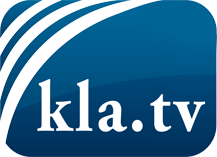 О чем СМИ не должны молчать ...Мало слышанное от народа, для народа...регулярные новости на www.kla.tv/ruОставайтесь с нами!Бесплатную рассылку новостей по электронной почте
Вы можете получить по ссылке www.kla.tv/abo-ruИнструкция по безопасности:Несогласные голоса, к сожалению, все снова подвергаются цензуре и подавлению. До тех пор, пока мы не будем сообщать в соответствии с интересами и идеологией системной прессы, мы всегда должны ожидать, что будут искать предлоги, чтобы заблокировать или навредить Kla.TV.Поэтому объединитесь сегодня в сеть независимо от интернета!
Нажмите здесь: www.kla.tv/vernetzung&lang=ruЛицензия:    Creative Commons License с указанием названия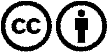 Распространение и переработка желательно с указанием названия! При этом материал не может быть представлен вне контекста. Учреждения, финансируемые за счет государственных средств, не могут пользоваться ими без консультации. Нарушения могут преследоваться по закону.